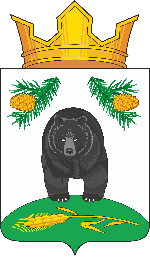 СОВЕТНОВОКРИВОШЕИНСКОГО СЕЛЬСКОГО ПОСЕЛЕНИЯРЕШЕНИЕ15.12.2021                                                                                                                 № 210О внесении изменений в решение Совета Новокривошеинского сельского поселения от 25.12.2020 № 163 «Об утверждении бюджета муниципального образования  Новокривошеинское сельское поселение на 2021 год и на плановый период 2022 и 2023 годов»Рассмотрев представленную Администрацией Новокривошеинского сельского поселения информацию о внесении  изменений в Решение Совета Новокривошеинского сельского поселения от 25.12.2020 № 163 «Об утверждении бюджета муниципального образования  Новокривошеинское      сельское поселение на 2021 год и на плановый период 2022 и 2023 годов»                                                                                                                           СОВЕТ НОВОКРИВОШЕИНСКОГО СЕЛЬСКОГО ПОСЕЛЕНИЯ РЕШИЛ:Внести в решение Совета Новокривошеинского сельского поселения от 25.12.2020 № 163 «Об утверждении бюджета муниципального образования Новокривошеинское сельское поселение на 2021 год и на плановый период 2022 и 2023 годов» (решение от 05.02.2021 № 171, решение от 17.02.2021 № 176, решение от  29.03.2021 № 178, решение от 27.04.2021 № 182, решение от 03.06.2021 № 184, решение от 15.07.2021 № 187, решение от 05.08.2021 № 193, решение от 27.08.2021  № 195, решение от 01.10.2021 № 199, решение от 26.10.2021 № 206, решение от 25.11.2021 № 208) следующие изменения:                                                                                                                                                               Пункт1статьи1изложить в следующей редакции:                                                                                  Статья 1.                                                                                                                                                   1.Утвердить основные характеристики бюджета муниципального образования Новокривошеинское сельское поселение на 2021 год:                                                                                                                                                                                                                                                                                                    1) прогнозируемый общий объем доходов бюджета муниципального образования Новокривошеинское сельское поселение в сумме 9579,2 тыс. рублей, в том числе налоговые и неналоговые доходы в сумме 2778,0 тыс. рублей;2) общий объем расходов бюджета муниципального образования Новокривошеинское сельское поселение в сумме 9726,9 тыс. рублей;3) прогнозируемый дефицит бюджета муниципального образования Новокривошеинское сельское поселение на 2021 год в сумме 147,7 тыс. рублей.2.Приложения5,6,9,10,11,12,14 изложить в новой редакции согласно приложением к настоящему решению. 3.Направить настоящее решение Главе Новокривошеинского сельского поселения для подписания.   4.Контроль за исполнением настоящего решения возложить на  социально-экономический комитет.         5.Опубликовать настоящее решение в информационном бюллетене Новокривошеинского сельского поселения и разместить на официальном сайте муниципального образования Новокривошеинское сельское поселение в информационно-телекоммуникационной сети «Интернет».           6. Настоящее решение вступает в силу с даты его опубликования.Председатель СоветаНовокривошеинского сельского поселения                                                 Е.В. ТаньковаГлава Новокривошеинского сельского поселения                                        А.О. Саяпин                                                                          Приложение № 5к Решению Совета Новокривошеинского сельского поселения от 15.12.2021 № 210Объем доходов местного бюджетамуниципального образования Новокривошеинское сельское поселение                                                                            на 2021 год и на плановый период 2022 и 2023 годов                                                                                                    (тыс.руб.)                                                                                                       (тыс.руб.)                                                                                                    (тыс.руб.)Приложение № 6к Решению Совета Новокривошеинского сельского поселения от 15.12.2021 № 210Объем межбюджетных трансфертов бюджету муниципального образования Новокривошеинское сельское поселение из бюджета муниципального района на 2021 год и на плановый период 2022 и 2023 годов(тыс.руб.)Приложение № 9к Решению Совета Новокривошеинского сельского поселения от 15.12.2021 № 210Источники финансирования дефицита местного бюджетамуниципального образования Новокривошеинское сельское поселение                                     на 2021 год и на плановый период 2022 и 2023 годовПриложение № 10к Решению Совета Новокривошеинского сельского поселения от 15.12.2021 № 210Ведомственная структура расходов местного  бюджета  муниципального образования Новокривошеинское сельское поселение на 2021 год(тыс.руб.)Приложение № 11к Решению Совета Новокривошеинского сельского поселения от 15.12.2021 № 210Распределение бюджетных ассигнований по разделам и подразделам классификации расходов местного  бюджета  муниципального образования Новокривошеинское сельское поселение на 2021 год(тыс.руб.)Приложение № 12к Решению Совета Новокривошеинского сельского поселения от 15.12.2021 № 210Распределение бюджетных ассигнований по разделам, подразделам, целевым статьям, группам (группам и подгруппам) вида расходов местного  бюджета  муниципального образования Новокривошеинское сельское поселение на 2021 год(тыс.руб.)Приложение № 14к Решению Совета Новокривошеинского сельского поселения от 15.12.2021 № 210Перечень и объемы финансирования муниципальных программ                                муниципального образования Новокривошеинское сельское поселение на 2021 год и на плановый период 2022 и 2023 годов(тыс.руб.)Наименование показателейБюджет на 2021 год12Доходы - всего9579,2в том числе:Налоговые и неналоговые доходы2778,0Безвозмездные поступления от других бюджетов бюджетной системы Российской Федерации6801,2Наименование показателейБюджет на 2022 год12Доходы - всего6975,1в том числе:Налоговые и неналоговые доходы2489,0Безвозмездные поступления от других бюджетов бюджетной системы Российской Федерации4486,1Наименование показателейБюджет на 2023 год12Доходы - всего7044,1в том числе:Налоговые и неналоговые доходы2606,0Безвозмездные поступления от других бюджетов бюджетной системы Российской Федерации4438,1Наименование показателейБюджет Бюджет Бюджет Наименование показателейна 2021 годна2022 годна2023 годБезвозмездные поступления от других бюджетов бюджетной системы Российской Федерации6801,24486,14438,1Дотация бюджетам поселений на выравнивание бюджетной обеспеченности4536,24079,04079,0Субвенции бюджетам поселений на осуществление полномочий по первичному воинскому учету на территориях, где отсутствуют военные комиссариаты157,8159,5165,9Межбюджетные трансферты, в том числе:2107,2247,6193,2Средства, передаваемые бюджетам поселений для компенсации дополнительных расходов, возникших в результате решений, принятых органами власти другого уровня, из них:2107,2247,6193,2Межбюджетные трансферты на обеспечение условий для развития физической культуры  и массового спорта172,9166,0166,0Межбюджетные  трансферты на проведение кадастровых работ по оформлению земельных участков в собственность муниципальных образований215,581,627,2 Межбюджетные трансферты на капитальный и (или) ремонт автомобильных дорог общего пользования местного значения в рамках государственной программы «Развитие транспортной системы в Томской области»1443,30,00,0Межбюджетные трансферты на ремонт объектов ЖКХ121,50,00,0Межбюджетные трансферты по оказанию помощи в ремонте и (или) переустройстве жилых помещений граждан (труженикам тыла)50,00,00,0Межбюджетные трансферты на устранение замечаний Ростехнадзора (обследование котельных)54,00,00,0Межбюджетные трансферты на ликвидацию несанкционированных свалок50,00,00,0№ п/пНаименование источника финансирования дефицита местного бюджетаКод бюджетной классификацииСумма (тыс.руб.) бюджет на 2021 год123411.Изменение остатков средств на счетах по учету средств местного бюджета в течение финансового года 0 10 50000 00 0000 000- 147,722.Увеличение прочих остатков денежных средств бюджетов сельских поселений0 10 50201 10 0000 510- 9579,233.Уменьшение прочих остатков денежных средств бюджетов сельских поселений0 10 50201 10 0000 6109726,9№ п/пНаименование источника финансирования дефицита местного бюджетаКод бюджетной классификацииСумма (тыс.руб.) бюджет на 2022 год123411.Изменение остатков средств на счетах по учету средств местного бюджета в течение финансового года 0 10 50000 00 0000 0000,0№ п/пНаименование источника финансирования дефицита местного бюджетаКод бюджетной классификацииСумма (тыс.руб.) бюджет на 2023 год123411.Изменение остатков средств на счетах по учету средств местного бюджета в течение финансового года 0 10 50000 00 0000 0000,0НаименованиеВедРзПрЦСРВРСумма НаименованиеВедРзПрЦСРВРСумма В С Е Г О9 726,9Исполнительно-распорядительный орган муниципального образования - Администрация Новокривошеинского сельского поселения9079 726,9Общегосударственные вопросы90701005 541,2Функционирование высшего должностного лица субъекта Российской Федерации и органа местного самоуправления9070102987,3Руководство и управление в сфере установленных функций органов государственной власти субъектов Российской Федерации  и органов местного самоуправления90701020020000000987,3Глава муниципального образования90701020020300000987,3Расходы на выплаты персоналу в целях обеспечения выполнения функций государственными (муниципальными) органами, казенными учреждениями, органами управления государственными внебюджетными фондами90701020020300000100987,3Расходы на выплаты персоналу государственных органов90701020020300000120987,3Функционирование Правительства Российской Федерации, высших исполнительных органов государственной власти субъектов Российской Федерации, местных администраций90701044 051,9Руководство и управление в сфере установленных функций органов государственной власти субъектов Российской Федерации  и органов местного самоуправления907010400200000004 043,3Центральный аппарат907010400204000004 043,3Расходы на выплаты персоналу в целях обеспечения выполнения функций государственными (муниципальными) органами, казенными учреждениями, органами управления государственными внебюджетными фондами907010400204000001002 662,9Расходы на выплаты персоналу государственных органов907010400204000001202 662,9Закупка товаров, работ и услуг для государственных нужд907010400204000002001 345,2Иные закупки товаров, работ и услуг для государственных нужд907010400204000002401 345,2Иные бюджетные ассигнования9070104002040000080035,2Уплата  налогов, сборов и иных платежей9070104002040000085035,2Муниципальные программы муниципальных образований907010479000000008,6Муниципальная программа "Информационная политика и работа с общественностью в муниципальном образовании Новокривошеинское сельское поселение на 2019-2021 годы"907010479910000008,6Осуществление документооборота с Росстатом, Пенсионным фондом, Фондом страхования, налоговой службой и другими органами государственной власти, организациями, гражданами в электронном виде907010479913000008,6Закупка товаров, работ и услуг для государственных нужд907010479913000002008,6Иные закупки товаров, работ и услуг для государственных нужд907010479913000002408,6Другие общегосударственные вопросы9070113502,0Реализация государственных функций, связанных с общегосударственным управлением90701130920000000487,6Выполнения других обязательств государства90701130923000000487,6Расходы по уплате членских взносов на осуществление деятельности Ассоциации "Совет муниципальных образований Томской области"907 011309233000006,2Иные бюджетные ассигнования907011309233000008006,2Уплата  налогов, сборов и иных платежей907011309233000008506,2Расходы на обслуживание информационно - программного комплекса "Регистр муниципального образования"907011309236000006,0Закупка товаров, работ и услуг для государственных нужд907011309236000002006,0Иные закупки товаров, работ и услуг для государственных нужд907011309236000002406,0Расходы по управлению муниципальной собственностью90701130923800000475,4Закупка товаров, работ и услуг для государственных нужд907011309238000002007,0Иные закупки товаров, работ и услуг для государственных нужд907011309238000002407,0Иные бюджетные ассигнования90701130923800000800468,4Уплата  налогов, сборов и иных платежей90701130923800000850468,4Муниципальные программы муниципальных образований9070113790000000014,4Муниципальная программа "Информационная политика и работа с общественностью в муниципальном образовании Новокривошеинское сельское поселение на 2019-2021 годы"9070113791000000014,4Размещение информации о деятельности органов местного самоуправления в средствах массовой информации , на официальном сайте и иных отведенных для размещения9070113799120000014,4Закупка товаров, работ и услуг для государственных нужд9070113799120000020014,4Иные закупки товаров, работ и услуг для государственных нужд9070113799120000024014,4Национальная оборона9070200157,8Мобилизационная и вневойсковая подготовка9070203157,8Государственная программа "Эффективное управление региональными финансами, государственными закупками и совершенствование межбюджетных отношений в Томской области"90702032100000000157,8Подпрограмма "Совершенствование межбюджетных отношений в Томской области"90702032120000000157,8Основное мероприятие " Обеспечение осуществления в муниципальных образованиях Томской области передаваемых Российской Федерацией органам местного самоуправления полномочий по первичному воинскому учету на территориях, где отсутствует военные комиссариаты"90702032128100000157,8Осуществление первичного воинского учета на территориях, где отсутствуют военные комиссариаты90702032128151180157,8Расходы на выплаты персоналу в целях обеспечения выполнения функций государственными (муниципальными) органами, казенными учреждениями, органами управления государственными внебюджетными фондами90702032128151180100157,8Расходы на выплаты персоналу казенных учреждений90702032128151180110157,8Национальная безопасность и правоохранительная деятельность907030027,0Гражданская оборона907031027,0Мероприятия по предупреждению ликвидации последствий чрезвычайных ситуаций и стихийных бедствий9070310218000000011,0Предупреждение и ликвидация последствий чрезвычайных ситуаций и стихийных бедствий природного и техногенного характера за счет средств местного бюджета9070310218110000011,0Закупка товаров, работ и услуг для государственных нужд907031021811000002005,0Иные закупки товаров, работ и услуг для государственных нужд907031021811000002405,0Иные бюджетные ассигнования907031021811000008006,0Уплата  налогов, сборов и иных платежей907031021811000008506,0Муниципальные программы муниципальных образований9070310790000000016,0Муниципальная программа "По вопросам обеспечения пожарной безопасности на территории Новокривошеинского сельского поселения на 2017-2025 годы"9070310798300000016,0Укрепление противопожарного состояния учреждений, жилого фонда, территорий сельского поселения9070310798310000016,0Закупка товаров, работ и услуг для государственных нужд9070310798310000020016,0Иные закупки товаров, работ и услуг для государственных нужд9070310798310000024016,0Национальная экономика90704002 450,7Сельское хозяйство и рыболовство9070405239,4Государственная программа "Развитие сельского хозяйства, рынков сырья и продовольствия в Томской области"90704050600000000215,5Подпрограмма "Развитие сельскохозяйственного производства в Томской области"90704050610000000215,5Основное мероприятие "Создание условий для вовлечения в оборот земель сельскохозяйственного назначения" 90704050619200000215,5Проведение кадастровых работ по оформлению земельных участков в собственность муниципальных образований90704050619240230215,5Закупка товаров, работ и услуг для государственных нужд90704050619240230200215,5Иные закупки товаров, работ и услуг для государственных нужд90704050619240230240215,5Реализация государственных функций, связанных с общегосударственным управлением9070405092000000023,9Выполнения других обязательств государства9070405092300000023,9Расходы по управлению муниципальной собственностью9070405092380000023,9Расходы по оформлению прав в отношении муниципального имущества, проведение кадастровых работ по оформлению земельных участков в собственность муниципальных образований907040509238S023023,9Закупка товаров, работ и услуг для государственных нужд907040509238S023020023,9Иные закупки товаров, работ и услуг для государственных нужд907040509238S023024023,9Дорожное хозяйство (дорожные фонды)90704092 177,3Государственная программа "Развитие транспортной системы в Томской области"907040918000000001 443,3Подпрограмма "Сохранение и развитие автомобильных дорог Томской области"907040918200000001 443,3Основное мероприятие " Капитальный ремонт и (или) ремонт автомобильных дорог общего пользования местного значения"907040918284000001 443,3Капитальный ремонт и (или) ремонт автомобильных дорог общего пользования местного значения 907040918284409301 443,3Закупка товаров, работ и услуг для государственных нужд907040918284409302001 443,3Иные закупки товаров, работ и услуг для государственных нужд907040918284409302401 443,3Муниципальные программы муниципальных образований90704097900000000734,0Муниципальная программа "Комплексное развитие систем транспортной инфраструктуры в Новокривошеинском сельском поселении Кривошеинского района на 2016-2020гг. и с перспективой до 2032 года"90704097981000000734,0Капитальный, текущий ремонт улиц и дорог местного значения90704097981100000227,3Закупка товаров, работ и услуг для государственных нужд907040979811000002007,5Иные закупки товаров, работ и услуг для государственных нужд907040979811000002407,5Со финансирование по субсидии местным бюджетам на ремонт автомобильных дорог общего пользования местного значения в рамках государственной программы "Развитие транспортной системы в Томской области" 907040979811S0930219,8Закупка товаров, работ и услуг для государственных нужд907040979811S0930200219,8Иные закупки товаров, работ и услуг для государственных нужд907040979811S0930240219,8Содержание дорог Новокривошеинского сельского поселения90704097981200000506,7Закупка товаров, работ и услуг для государственных нужд90704097981200000200506,7Иные закупки товаров, работ и услуг для государственных нужд90704097981200000240506,7Связь и информатика907041034,0Реализация государственных функций, связанных с общегосударственным управлением9070410092000000034,0Выполнения других обязательств государства9070410092300000034,0Расходы по управлению муниципальной собственностью9070410092380000034,0Закупка товаров, работ и услуг для государственных нужд9070410092380000020034,0Иные закупки товаров, работ и услуг для государственных нужд9070410092380000024034,0Жилищно-коммунальное хозяйство9070500953,6Жилищное хозяйство907050159,8Поддержка жилищного хозяйства9070501390000000059,8Мероприятия в области жилищного хозяйства 9070501390030000059,8Закупка товаров, работ и услуг для государственных нужд9070501390030000020059,8Иные закупки товаров, работ и услуг для государственных нужд9070501390030000024059,8Коммунальное хозяйство9070502647,6Муниципальные программы90705027900000000647,6Муниципальная программа "Развитие коммунальной и коммуникационной инфраструктуры в Новокривошеинском сельском поселении Кривошеинского района90705027929000000175,5Подготовка объектов коммунального комплекса Кривошеинского района к прохождению отопительного сезона90705027929300000175,5Закупка товаров, работ и услуг для государственных нужд90705027929300000200175,5Иные закупки товаров, работ и услуг для государственных нужд90705027929300000240175,5Муниципальная программа "Развитие коммунальной и коммуникационной инфраструктуры в Новокривошеинском сельском поселении Кривошеинского района90705027974000000472,1Развитие системы "Теплоснабжение" Новокривошеинского сельского поселения90705027974300000118,8Закупка товаров, работ и услуг для государственных нужд90705027974300000200118,8Иные закупки товаров, работ и услуг для государственных нужд90705027974300000240118,8Развитие системы "Водоснабжения" Новокривошеинского сельского поселения90705027974500000353,3Закупка товаров, работ и услуг для государственных нужд90705027974500000200353,3Иные закупки товаров, работ и услуг для государственных нужд90705027974500000240353,3Благоустройство9070503246,2Благоустройство90705036000000000196,2Уличное освещение90705036000100000171,9Закупка товаров, работ и услуг для государственных нужд90705036000100000200171,9Иные закупки товаров, работ и услуг для государственных нужд90705036000100000240171,9Прочие мероприятия по благоустройству городских округов и поселений9070503600050000024,3Закупка товаров, работ и услуг для государственных нужд9070503600050000020024,3Иные закупки товаров, работ и услуг для государственных нужд9070503600050000024024,3Муниципальные программы9070503790000000050,0Муниципальная программа "Развитие коммунальной и коммуникационной инфраструктуры в Новокривошеинском сельском поселении Кривошеинского района9070503792900000050,0Ликвидация несанкционированных свалок9070503792960000050,0Закупка товаров, работ и услуг для государственных нужд9070503792960000020050,0Иные закупки товаров, работ и услуг для государственных нужд9070503792960000024050,0Культура, кинематография9070800364,6Культура 9070801364,6Иные межбюджетные трансферты 90708015210000000364,6Межбюджетные трансферты бюджетам муниципальных районов из бюджетов поселений и межбюджетные трансферты бюджетам поселений из бюджетов муниципальных районов на осуществление части полномочий по решению вопросов местного значения в соответствии с заключенными соглашениями90708015210600000364,6Межбюджетные трансферты90708015210600000500364,6Иные межбюджетные трансферты90708015210600000540364,6Социальная политика907100050,0Социальное обеспечение населения907100350,0Государственная программа " Социальная поддержка населения Томской области"9071003110000000025,0Подпрограмма "Развитие мер социальной поддержки отдельных категорий граждан"9071003111000000025,0Ведомственная целевая программа "Исполнение принятых обязательств по социальной поддержки отдельных категорий граждан за счет средств областного бюджета" 9071003111600000025,0Оказание помощи в ремонте и (или) переустройстве жилых помещений граждан, не стоящих на учете в качестве нуждающихся в улучшении жилищных условий и не реализовавших свое право на улучшение жилищных условий за счет средств федерального и областного бюджета9071003111604071025,0Социальное обеспечение и иные выплаты населению9071003111604071030025,0Приобретение товаров, работ и услуг в пользу граждан в целях их социального обеспечения9071003111604071032325,0Муниципальная программа муниципальных образований9071003790000000025,0Муниципальная программа "Старшее поколение"9071003791000000025,0Софинансирование по иным межбюджетным трансфертам на оказание помощи  в ремонте и (или) переустройстве жилых помещений граждан, не стоящих на учете в качестве нуждающихся в улучшении жилищных условий и не реализовавших свое право на улучшение жилищных условий 907100379103S071025,0Социальное обеспечение и иные выплаты населению907100379103S071030025,0Приобретение товаров, работ и услуг в пользу граждан в целях их социального обеспечения907100379103S071032325,0 Физическая культура и спорт9071100182,0 Физическая культура 9071101182,0Государственная программа "Развитие молодежной политики, физической культуры и спорта в Томской области"90711010800000000172,9Проектная часть государственной программы907110108W0000000172,9Региональный проект "Спорт - норма жизни"907110108WР500000172,9Обеспечение условий для развития физической культуры и массового спорта907110108WР540008172,9Расходы на выплаты персоналу в целях обеспечения выполнения функций государственными (муниципальными) органами, казенными учреждениями, органами управления государственными внебюджетными фондами907110108WР540008100163,6Расходы на выплаты персоналу казенных учреждений907110108WР540008110163,6Закупка товаров, работ и услуг для государственных нужд907110108WР5400082009,3Иные закупки товаров, работ и услуг для государственных нужд907110108WР5400082409,3Физкультурно-оздоровительная работа и спортивные мероприятия907110151200000009,1Спорт - норма жизни9071101512Р5000009,1Со финансирование из бюджетов поселений на обеспечение условий для развития физической культуры и массового спорта9071101512Р5400089,1Расходы на выплаты персоналу в целях обеспечения выполнения функций государственными (муниципальными) органами, казенными учреждениями, органами управления государственными внебюджетными фондами9071101512Р5400081009,1Расходы на выплаты персоналу казенных учреждений9071101512Р5400081109,1НаименованиеРзПрСумма НаименованиеРзПрСумма Общегосударственные вопросы01005 541,2Функционирование высшего должностного лица субъекта Российской Федерации и органа местного самоуправления0102987,3Функционирование Правительства Российской Федерации, высших исполнительных органов государственной власти субъектов Российской Федерации, местных администраций01044 051,9Другие общегосударственные вопросы0113502,0Национальная оборона 0200157,8Мобилизационная и вневойсковая подготовка0203157,8Национальная безопасность и правоохранительная деятельность030027,0Гражданская оборона031027,0Национальная экономика04002 450,7Сельское хозяйство и рыболовство0405239,4Дорожное хозяйство (дорожные фонды)04092 177,3Связь и информатика041034,0Жилищно-коммунальное хозяйство0500953,6Жилищное хозяйство050159,8Коммунальное хозяйство0502647,6Благоустройство0503246,2Культура, кинематография0800364,6Культура 0801364,6Социальная политика100050,0Социальное обеспечение населения100350,0 Физическая культура и спорт1100182,0 Физическая культура 1101182,0Итого9 726,9НаименованиеРзПрЦСРВРСумма НаименованиеРзПрЦСРВРСумма В С Е Г О9 726,9Общегосударственные вопросы01005 541,2Функционирование высшего должностного лица субъекта Российской Федерации и органа местного самоуправления0102987,3Руководство и управление в сфере установленных функций органов государственной власти субъектов Российской Федерации  и органов местного самоуправления01020020000000987,3Глава муниципального образования01020020300000987,3Расходы на выплаты персоналу в целях обеспечения выполнения функций государственными (муниципальными) органами, казенными учреждениями, органами управления государственными внебюджетными фондами01020020300000100987,3Расходы на выплаты персоналу государственных органов01020020300000120987,3Функционирование Правительства Российской Федерации, высших исполнительных органов государственной власти субъектов Российской Федерации, местных администраций01044 051,9Руководство и управление в сфере установленных функций органов государственной власти субъектов Российской Федерации  и органов местного самоуправления010400200000004 043,3Центральный аппарат010400204000004 043,3Расходы на выплаты персоналу в целях обеспечения выполнения функций государственными (муниципальными) органами, казенными учреждениями, органами управления государственными внебюджетными фондами010400204000001002 662,9Расходы на выплаты персоналу государственных органов010400204000001202 662,9Закупка товаров, работ и услуг для государственных нужд010400204000002001 345,2Иные закупки товаров, работ и услуг для государственных нужд010400204000002401 345,2Иные бюджетные ассигнования0104002040000080035,2Уплата  налогов, сборов и иных платежей0104002040000085035,2Муниципальные программы муниципальных образований010479000000008,6Муниципальная программа "Информационная политика и работа с общественностью в муниципальном образовании Новокривошеинское сельское поселение на 2019-2021 годы"010479910000008,6Осуществление документооборота с Росстатом, Пенсионным фондом, Фондом страхования, налоговой службой и другими органами государственной власти, организациями, гражданами в электронном виде010479913000008,6Закупка товаров, работ и услуг для государственных нужд010479913000002008,6Иные закупки товаров, работ и услуг для государственных нужд010479913000002408,6Другие общегосударственные вопросы0113502,0Реализация государственных функций, связанных с общегосударственным управлением01130920000000487,6Выполнения других обязательств государства01130923000000487,6Расходы по уплате членских взносов на осуществление деятельности Ассоциации "Совет муниципальных образований Томской области"011309233000006,2Иные бюджетные ассигнования011309233000008006,2Уплата  налогов, сборов и иных платежей011309233000008506,2Расходы на обслуживание информационно - программного комплекса "Регистр муниципального образования"011309236000006,0Закупка товаров, работ и услуг для государственных нужд011309236000002006,0Иные закупки товаров, работ и услуг для государственных нужд011309236000002406,0Расходы по управлению муниципальной собственностью01130923800000475,4Закупка товаров, работ и услуг для государственных нужд011309238000002007,0Иные закупки товаров, работ и услуг для государственных нужд011309238000002407,0Иные бюджетные ассигнования01130923800000800468,4Уплата  налогов, сборов и иных платежей01130923800000850468,4Муниципальные программы муниципальных образований0113790000000014,4Муниципальная программа "Информационная политика и работа с общественностью в муниципальном образовании Новокривошеинское сельское поселение на 2019-2021 годы"0113791000000014,4Размещение информации о деятельности органов местного самоуправления в средствах массовой информации , на официальном сайте и иных отведенных для размещения0113799120000014,4Закупка товаров, работ и услуг для государственных нужд0113799120000020014,4Иные закупки товаров, работ и услуг для государственных нужд0113799120000024014,4Национальная оборона0200157,8Мобилизационная и вневойсковая подготовка0203157,8Государственная программа "Эффективное управление региональными финансами, государственными закупками и совершенствование межбюджетных отношений в Томской области"02032100000000157,8Подпрограмма "Совершенствование межбюджетных отношений в Томской области"02032120000000157,8Основное мероприятие " Обеспечение осуществления в муниципальных образованиях Томской области передаваемых Российской Федерацией органам местного самоуправления полномочий по первичному воинскому учету на территориях, где отсутствует военные комиссариаты"02032128100000157,8Осуществление первичного воинского учета на территориях, где отсутствуют военные комиссариаты02032128151180157,8Расходы на выплаты персоналу в целях обеспечения выполнения функций государственными (муниципальными) органами, казенными учреждениями, органами управления государственными внебюджетными фондами02032128151180100157,8Расходы на выплаты персоналу казенных учреждений02032128151180110157,8Национальная безопасность и правоохранительная деятельность030027,0Гражданская оборона031027,0Мероприятия по предупреждению ликвидации последствий чрезвычайных ситуаций и стихийных бедствий0310218000000011,0Предупреждение и ликвидация последствий чрезвычайных ситуаций и стихийных бедствий природного и техногенного характера за счет средств местного бюджета0310218110000011,0Закупка товаров, работ и услуг для государственных нужд031021811000002005,0Иные закупки товаров, работ и услуг для государственных нужд031021811000002405,0Иные бюджетные ассигнования031021811000008006,0Уплата  налогов, сборов и иных платежей031021811000008506,0Муниципальные программы муниципальных образований0310790000000016,0Муниципальная программа "По вопросам обеспечения пожарной безопасности на территории Новокривошеинского сельского поселения на 2017-2025 годы"0310798300000016,0Укрепление противопожарного состояния учреждений, жилого фонда, территорий сельского поселения0310798310000016,0Закупка товаров, работ и услуг для государственных нужд0310798310000020016,0Иные закупки товаров, работ и услуг для государственных нужд0310798310000024016,0Национальная экономика04002 450,7Сельское хозяйство и рыболовство0405239,4Государственная программа "Развитие сельского хозяйства, рынков сырья и продовольствия в Томской области"04050600000000215,5Подпрограмма "Развитие сельскохозяйственного производства в Томской области"04050610000000215,5Основное мероприятие "Создание условий для вовлечения в оборот земель сельскохозяйственного назначения" 04050619200000215,5Проведение кадастровых работ по оформлению земельных участков в собственность муниципальных образований04050619240230215,5Закупка товаров, работ и услуг для государственных нужд04050619240230200215,5Иные закупки товаров, работ и услуг для государственных нужд04050619240230240215,5Реализация государственных функций, связанных с общегосударственным управлением0405092000000023,9Выполнения других обязательств государства0405092300000023,9Расходы по управлению муниципальной собственностью0405092380000023,9Расходы по оформлению прав в отношении муниципального имущества, проведение кадастровых работ по оформлению земельных участков в собственность муниципальных образований040509238S023023,9Закупка товаров, работ и услуг для государственных нужд040509238S023020023,9Иные закупки товаров, работ и услуг для государственных нужд040509238S023024023,9Дорожное хозяйство (дорожные фонды)04092 177,3Государственная программа "Развитие транспортной системы в Томской области"040918000000001 443,3Подпрограмма "Сохранение и развитие автомобильных дорог Томской области"040918200000001 443,3Основное мероприятие " Капитальный ремонт и (или) ремонт автомобильных дорог общего пользования местного значения"040918284000001 443,3Капитальный ремонт и (или) ремонт автомобильных дорог общего пользования местного значения 040918284409301 443,3Закупка товаров, работ и услуг для государственных нужд040918284409302001 443,3Иные закупки товаров, работ и услуг для государственных нужд040918284409302401 443,3Муниципальные программы муниципальных образований04097900000000734,0Муниципальная программа "Комплексное развитие систем транспортной инфраструктуры в Новокривошеинском сельском поселении Кривошеинского района на 2016-2020гг. и с перспективой до 2032 года"04097981000000734,0Капитальный, текущий ремонт улиц и дорог местного значения04097981100000227,3Закупка товаров, работ и услуг для государственных нужд040979811000002007,5Иные закупки товаров, работ и услуг для государственных нужд040979811000002407,5Со финансирование по субсидии местным бюджетам на ремонт автомобильных дорог общего пользования местного значения в рамках государственной программы "Развитие транспортной системы в Томской области" 040979811S0930219,8Закупка товаров, работ и услуг для государственных нужд040979811S0930200219,8Иные закупки товаров, работ и услуг для государственных нужд040979811S0930240219,8Содержание дорог Новокривошеинского сельского поселения04097981200000506,7Закупка товаров, работ и услуг для государственных нужд04097981200000200506,7Иные закупки товаров, работ и услуг для государственных нужд04097981200000240506,7Связь и информатика041034,0Реализация государственных функций, связанных с общегосударственным управлением0410092000000034,0Выполнения других обязательств государства0410092300000034,0Расходы по управлению муниципальной собственностью0410092380000034,0Закупка товаров, работ и услуг для государственных нужд0410092380000020034,0Иные закупки товаров, работ и услуг для государственных нужд0410092380000024034,0Жилищно-коммунальное хозяйство0500953,6Жилищное хозяйство050159,8Поддержка жилищного хозяйства0501390000000059,8Мероприятия в области жилищного хозяйства 0501390030000059,8Закупка товаров, работ и услуг для государственных нужд0501390030000020059,8Иные закупки товаров, работ и услуг для государственных нужд0501390030000024059,8Коммунальное хозяйство0502647,6Муниципальные программы05027900000000647,6Муниципальная программа "Развитие коммунальной и коммуникационной инфраструктуры в Новокривошеинском сельском поселении Кривошеинского района05027929000000175,5Подготовка объектов коммунального комплекса Кривошеинского района к прохождению отопительного сезона05027929300000175,5Закупка товаров, работ и услуг для государственных нужд05027929300000200175,5Иные закупки товаров, работ и услуг для государственных нужд05027929300000240175,5Муниципальная программа "Развитие коммунальной и коммуникационной инфраструктуры в Новокривошеинском сельском поселении Кривошеинского района05027974000000472,1Развитие системы "Теплоснабжение" Новокривошеинского сельского поселения05027974300000118,8Закупка товаров, работ и услуг для государственных нужд05027974300000200118,8Иные закупки товаров, работ и услуг для государственных нужд05027974300000240118,8Развитие системы "Водоснабжения" Новокривошеинского сельского поселения05027974500000353,3Закупка товаров, работ и услуг для государственных нужд05027974500000200353,3Иные закупки товаров, работ и услуг для государственных нужд05027974500000240353,3Благоустройство0503246,2Благоустройство05036000000000196,2Уличное освещение05036000100000171,9Закупка товаров, работ и услуг для государственных нужд05036000100000200171,9Иные закупки товаров, работ и услуг для государственных нужд05036000100000240171,9Прочие мероприятия по благоустройству городских округов и поселений0503600050000024,3Закупка товаров, работ и услуг для государственных нужд0503600050000020024,3Иные закупки товаров, работ и услуг для государственных нужд0503600050000024024,3Муниципальные программы0503790000000050,0Муниципальная программа "Развитие коммунальной и коммуникационной инфраструктуры в Новокривошеинском сельском поселении Кривошеинского района0503792900000050,0Ликвидация несанкционированных свалок0503792960000050,0Закупка товаров, работ и услуг для государственных нужд0503792960000020050,0Иные закупки товаров, работ и услуг для государственных нужд0503792960000024050,0Культура, кинематография0800364,6Культура 0801364,6Иные межбюджетные трансферты 08015210000000364,6Межбюджетные трансферты бюджетам муниципальных районов из бюджетов поселений и межбюджетные трансферты бюджетам поселений из бюджетов муниципальных районов на осуществление части полномочий по решению вопросов местного значения в соответствии с заключенными соглашениями08015210600000364,6Межбюджетные трансферты08015210600000500364,6Иные межбюджетные трансферты08015210600000540364,6Социальная политика100050,0Социальное обеспечение населения100350,0Государственная программа " Социальная поддержка населения Томской области"1003110000000025,0Подпрограмма "Развитие мер социальной поддержки отдельных категорий граждан"1003111000000025,0Ведомственная целевая программа "Исполнение принятых обязательств по социальной поддержки отдельных категорий граждан за счет средств областного бюджета" 1003111600000025,0Оказание помощи в ремонте и (или) переустройстве жилых помещений граждан, не стоящих на учете в качестве нуждающихся в улучшении жилищных условий и не реализовавших свое право на улучшение жилищных условий за счет средств федерального и областного бюджета1003111604071025,0Социальное обеспечение и иные выплаты населению1003111604071030025,0Приобретение товаров, работ и услуг в пользу граждан в целях их социального обеспечения1003111604071032325,0Муниципальная программа муниципальных образований1003790000000025,0Муниципальная программа "Старшее поколение"1003791000000025,0Софинансирование по иным межбюджетным трансфертам на оказание помощи  в ремонте и (или) переустройстве жилых помещений граждан, не стоящих на учете в качестве нуждающихся в улучшении жилищных условий и не реализовавших свое право на улучшение жилищных условий 100379103S071025,0Социальное обеспечение и иные выплаты населению100379103S071030025,0Приобретение товаров, работ и услуг в пользу граждан в целях их социального обеспечения100379103S071032325,0 Физическая культура и спорт1100182,0 Физическая культура 1101182,0Государственная программа "Развитие молодежной политики, физической культуры и спорта в Томской области"11010800000000172,9Проектная часть государственной программы110108W0000000172,9Региональный проект "Спорт - норма жизни"110108WР500000172,9Обеспечение условий для развития физической культуры и массового спорта110108WР540008172,9Расходы на выплаты персоналу в целях обеспечения выполнения функций государственными (муниципальными) органами, казенными учреждениями, органами управления государственными внебюджетными фондами110108WР540008100163,6Расходы на выплаты персоналу казенных учреждений110108WР540008110163,6Закупка товаров, работ и услуг для государственных нужд110108WР5400082009,3Иные закупки товаров, работ и услуг для государственных нужд110108WР5400082409,3Физкультурно-оздоровительная работа и спортивные мероприятия110151200000009,1Спорт - норма жизни1101512Р5000009,1Со финансирование из бюджетов поселений на обеспечение условий для развития физической культуры и массового спорта1101512Р5400089,1Расходы на выплаты персоналу в целях обеспечения выполнения функций государственными (муниципальными) органами, казенными учреждениями, органами управления государственными внебюджетными фондами1101512Р5400081009,1Расходы на выплаты персоналу казенных учреждений1101512Р5400081109,1№ п/пНаименование программыЦСР2021год2022 год2023 годВсего:Всего:1245,11155,41231,41.Муниципальная программа «Комплексное развитие систем транспортной инфраструктуры в Новокривошеинском сельском поселении Кривошеинского района на 2016-2020г.г. и с перспективой до 2032 года»7981000000734,0763,0839,02.Муниципальная программа «По вопросам обеспечения пожарной безопасности на территории Новокривошеинского сельского поселения на 2017-2025 годы»798300000016,020,020,03.Муниципальная программа « Развитие коммунальной и коммуникационной инфраструктуры в Новокривошеинском сельском поселении Кривошеинского района»7974000000472,1349,0349,04.Муниципальная программа «Информационная политика и работа с общественностью в муниципальном образовании Новокривошеинское сельское поселение на 2019-2021 годы»799100000023,023,423,4